Acetylen a destilacePracovní list je určen pro studenty středních škol a jeho cílem je seznámit se s vlastnostmi acetylenu a s frakční destilací.Frakční destilace______________________________________________________Dopňte pravou stranu rovnice, rovnici vyčíslete a pojmenujte reaktanty a produkty:CaC2  +	 H2O  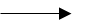 Určete pravdivost výroků:Destilace je proces, při kterém se oddělují dvě nebo více …………………………… kapaliny na základě rozdílné ………………………………….. Kterou chemickou látku nelze získat destilací vzduchu?DusíkArgonUhlíkU tučně vyznačených výrazů označte správnou odpověď:Ethanol a voda jsou barevné / bezbarvé kapaliny, a když je smícháme dohromady, vznikne čirá / žlutá směs. Tuto směs je možné oddělit frakční destilací / filtrací. Bod varu ethanolu je 178,4 °C / 78,4 °C a bod varu / bod tání vody je 100 °C. Když směs zahřejeme na 80 °C / 100 °C, ethanol / voda se vypařuje a ethanol / voda zůstává v destilační baňce. Ethanol / voda v chladiči kondenzuje a tuto látku zachytíme v jímací nádobě.Co jsem se touto aktivitou naučil(a):	………………………………………………………………………………………………………………………………………………………………………………………………………………………………………………………………………………………………………………………………………………………………………ANONEAcetylen je triviální název pro ethen.Acetylen je za normálních podmínek plyn.Acetylen je nehořlavý.Acetylen má dva uhlíky spojené trojnou vazbou.